Spinach Pesto      Calzone With Spinach, Tomatoes, Onions, Mozzarella, and Fresh Parsley.  Makes 3Prep Time: 30 MinCook Time: 25 Min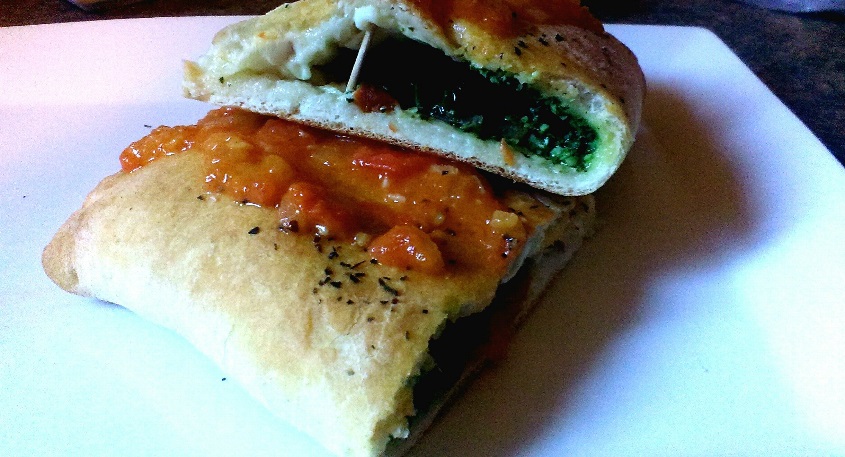 			DOUGHIn a large bowl, combine the water, yeast and sugar. Leave for between 5 – 6 minutes until foamy on top.In a FOOD PROCESSOR, combine the flour and salt, slowly pour the watery mix into the processor. Continue running until a soft dough has formed.Knead a few times on a floured surface and roll into a ball shape. Place the dough in a lightly oiled bowl and cover with a dry cloth or towel. Allow to rise approximately 30 Minutes.Using the FOOD PROCESSOR, combine the 4 C spinach, garlic, pine nuts, and parsley. Pulse to combine. Add in the salt and parmesan. Continue running and slowly pour in the oil. Transfer to a bowl.Preheat oven to 400 F.Slice the chilled dough into 3 equal parts and roll out using a rolling pin until The dough is the same size as an 8” Tortilla. Take 2 generous Tbsp. of the Pesto and spread straight down the middle (east to west) leaving an inch from each side.Top with spinach leaves, tomatoes, diced onion, parsley, and 4 or 5 slices mozzarella. Drizzle with olive oil.Fold the North point over to meet the South. Use a knife to trim excess dough and crimp the edges across the fold. Make 3 diagonal slices across the top, drizzle with olive oil, and a of sprinkle dried basil. Bake for approximately 23 – 27 Min until golden brown.SERVE WITH TOMATO SAUCE 